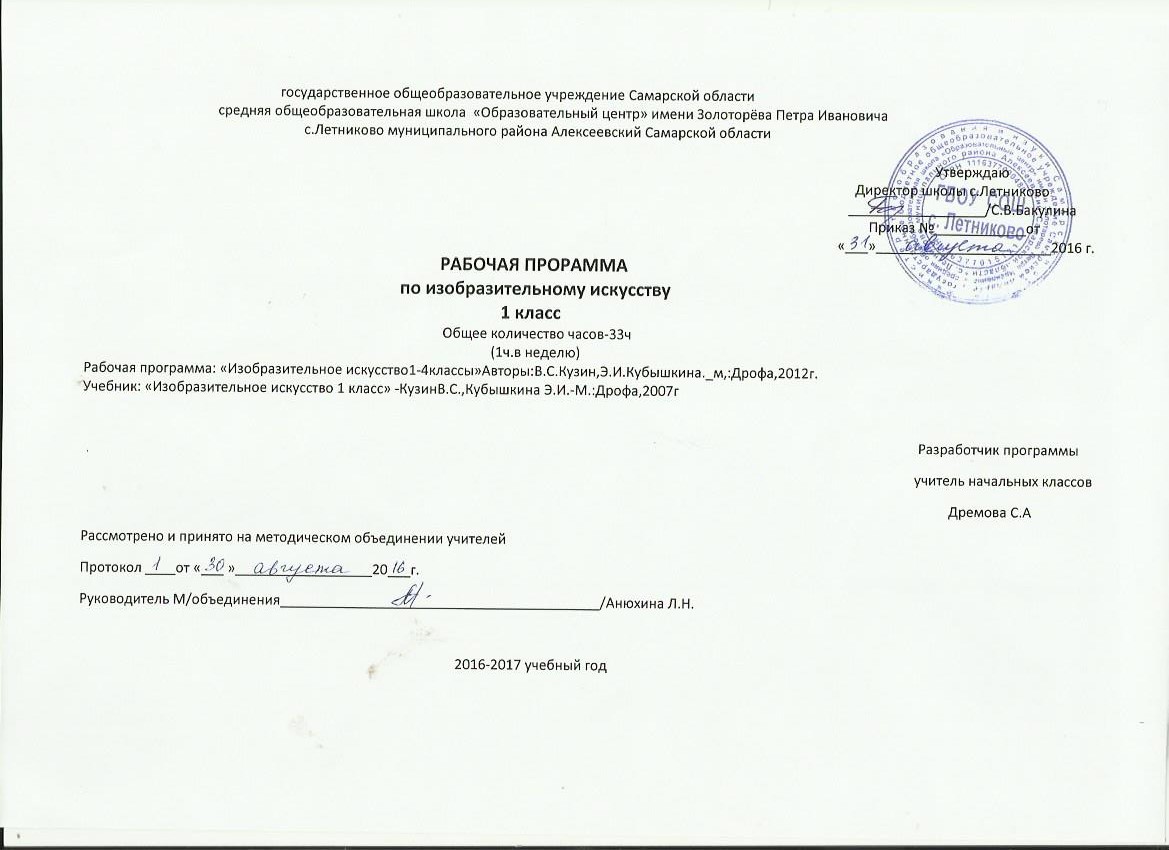 Рабочая программа по Изобразительному искусству  разработана  на основе Концепции стандарта второго поколения,  требований к результатам освоения основной общеобразовательной программы начального общего образования, фундаментального ядра содержания общего образования, примерной программы по  изобразительному искусству и   авторской программы« Изобразительное искусство 1-4 классы.» Л. Г. Савенкова ( Сборник программ к комплекту учебников « Начальная школа XXI века». – 3 – е изд., дораб. и доп. – М.: Вентана – Граф, 2013.) с учетом межпредметных и внутрипредметных связей, логики учебного процесса, задачи формирования у младших школьников умения учиться. Программа направлена на достижение планируемых результатов, реализацию программы формирования универсальных учебных действий.Структура методических разработок в целом соответствует учебной программе, в которой реализуется принцип полихудожественного воспитания и учитываются требования федерального государственного образовательного стандарта начального общего образования.Предметные результаты изучения изобразительного искусства проявляются:- в познавательной сфере: представлять место и роль изобразительного искусства в жизни человека и общества; осваивать основы изобразительной грамоты, особенности средств художественной выразительности; приобретать практические навыки и умения в изобразительной деятельности; различать виды художественной деятельности; узнавать, воспринимать, описывать и эмоционально оценивать шедевры русского и мирового искусства, изображающие природу, человека, различные стороны окружающего мира и жизненных явлений (с учетом специальной терминологии);-в ценностно-ориентационной сфере: формировать эмоционально- ценностное отношение к искусству и к жизни на основе лучших отечественных художественных традиций (произведений искусства); развивать художественный (эстетический) вкус; видеть и понимать проявления художественной культуры вокруг (музеи искусства, архитектура, скульптура, дизайн, народное и декоративно-прикладное искусство); понимать и уважать культуру других народов;- в коммуникативной сфере: формировать основы коммуникативной культуры в процессе выполнения коллективных художественно-творческих работ, а также освоения информационных коммуникаций;- в эстетической деятельности: развивать художественный вкус, воображение, фантазию; формировать эмоциональное, интеллектуальное восприятие на основе различных видов изобразительного искусства; умения воспринимать эстетические ценности, заложенные в пластических искусствах, высказывать свое отношение к произведениям искусства; формировать устойчивый интерес к искусству, художественным традициям своего народа, достижениям мировой культуры; формировать эстетический кругозор;- в трудовой сфере: применять в собственной творческой деятельности средства художественной выразительности, различные материалы и техникиСодержание программного материала.«Ты изображаешь, украшаешь и строишь». Дети знакомятся с присутствием разных видов художественной деятельности в повседневной жизни, с работой художника, учатся с разных художественных позиций наблюдать реальность, рисовать, украшать и конструировать, осваивая выразительные свойства различных художественных материалов.               Игровая, образная форма приобщения к искусству: три Брата-Мастера — Мастер Изображения, Мастер Украшения и Мастер Постройки. Уметь видеть в окружающей жизни работу того или иного Брата-Мастера — интересная игра, с которой начинается познание связей искусства с жизнью. Здесь закладывается фундамент в познание огромного, сложного мира пластических искусств. В задачу первого года обучения входит осознание того, что Мастера работают разными материалами, а также первичное освоение этих материалов.                Но Мастера предстают перед детьми не все сразу. Сначала показывается Мастер Изображения, затем Мастер Украшения, потом Мастер Постройки. В конце они показывают детям, что друг без друга жить не могут и всегда работают вместе.Рисование с натуры-7чРисование на темы, по памяти и представлению-14чДекоративная работа-7чЛепка-5Беседы-1ч  Календарно-тематическое планирование.№урокаТема   урокаКоличество часов               Волшебный мир красок8ч1Беседа « Искусство-волшебный мир цвета,форм,линий»1ч2Что умеют краски..1ч3Что умеет карандаш..1ч4Радуга и праздник красок1ч5Волшебные краски осеннего дерева1ч6Золотые краски осени1ч7Волшебный мир родной природы1ч8Волшебные листья ягоды1ч     Мы готовимся к празднику8ч9Волшебные узоры1ч10Осенние подарки1ч11Овощи и фрукты1ч12Поздняя осень1ч13Первый снег1ч14Красота вещей1ч15Украшения для ёлки1ч16Готовимся к встрече сказки в действительности-праздника Нового года1ч     Красота вокруг нас10ч17В мире  красоты1ч18В гостях у сказки1ч19Сказочные образы народной культуры1ч20Сказочный город и его жители.1ч21Добрые и злые сказочные герои1ч22Виды изобразительного искусства и архитектуры.1ч23Мы рисуем зимние деревья.1ч24Красавица зима1ч25Летняя сказка зимой1ч      Встреча с Весной-красной7ч26Встречаем Весну-красну1ч28Птицы прилетели1ч29Весенний день1ч30Весенние цветы1ч31Мой любимый цветок1ч32Праздничные краски узоров1ч33Здравствуй, лето1ч